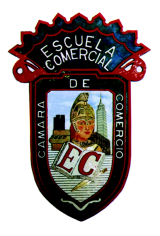 1.- Qué es el Sistema Financiero Mexicano?2.- Por qué es importante el Sistema Financiero Mexicano?3.- Qué funciones realiza la Secretaría de Hacienda en el Sistema Financiero Mexicano?4.- Cuáles son las principales funciones de Banco de México?5.- Que actividades realiza la Comisión Nacional Bancaria y de Valores y cuáles son sus siglas?6.- Qué es una casa de bolsa?7.- Qué funciones realiza un banco?8.- Cuál es la función de la Comisión Nacional de Seguros y Fianzas y cuáles son sus siglas?9.- Qué actividades realiza la CONSAR y qué significan sus siglas?10.- Cuáles son las funciones de la Condusef y qué significa?11- Cuáles son las funciones del Instituto para la Protección al Ahorro Bancario y cuáles son sus siglas?12.- Hasta por qué monto las personas tienen garantizados por parte del IPAB sus depósitos en una institución bancaria?13.- Por qué motivos las empresas u organizaciones requieren financiamiento?14.- Qué es el crédito comercial y cuáles son sus ventajas?15.- Cómo se utiliza el crédito comercial?16.- Qué es un crédito bancario y cuál es su importancia?17.- Cuáles son las ventajas y desventajas de un crédito bancario?18.- Qué información se debe proporcionar al banco para solicitar un crédito bancario?19.- Qué es un pagaré  y cuáles son sus ventajas?20.- Cuáles son las características de un pagaré?Grupos: 53A/53B        Prof. Rosa María López Larios